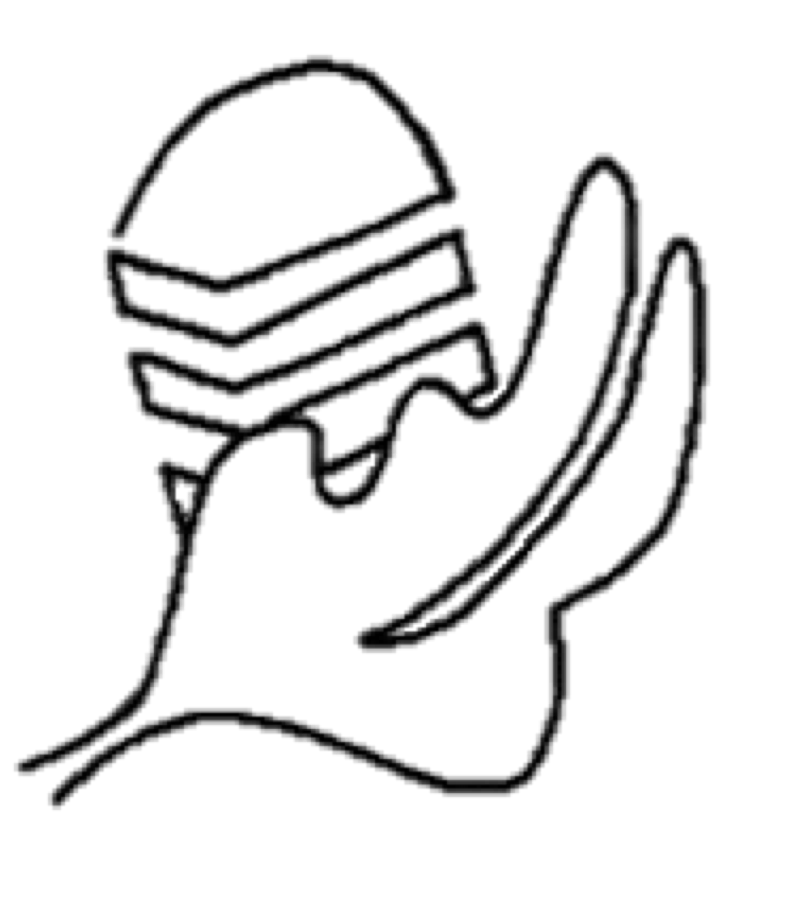 Student Parliament Accountability, Transparency and Consultative Governance UNIVERSITEIT iYUNIVESITHI STELLENBOSCH UNIVERSITY STELLENBOSCH UNIVERSITY’S STUDENT PARLIAMENT POLICY UNIT FORUMThe Secretary General of Student Parliament will chair every Policy Unit meeting in line with Addendums M and N of the Student Parliament Constitution. Feedback will be provided by the persons listed in S8(3)(2)(a) as follows: Please Provide Feedback should you have a suggestion that will make proceedings more efficient.The Student Parliament Policy Forum will be constructed as above, and extended to include all the bodies listed above (as well as any other potential student leadership body), due to the introduction of the 2018 Student Constitution which will be effective from the first week of the fourth term of 2019. S51 of this constitution is as follows: 51: Nature of Student ParliamentStudent Parliament is an independent forum that seeks to facilitate discussion on student issues between student leaders and other students and can take the form of public feedback or consultation.Student Parliament also serves to ensure that the SRC, Prim Committee, Academic Affairs Council, Senior Prim Committee and Societies Council fulfil their constitutional mandate and to keep them accountable and transparent. Student Parliament facilitates cooperation at Stellenbosch University and focuses on policy revision and creation as it pertains to student leadership. It is for this purpose that the Student Parliament Policy Unit must take on a transformative nature to allow for the new policy changes which must be established firmly before the Student Constitution commences to ensure a smooth transition. Can all of the above bodies please work together in the spirit of co-operative governance as in S47 of the Student Constitution. In the policy reports, please include any revisions/ concerns with the policy of your committee. Any policy development must be made available to the committee. (i.e. any additional policy formulated for sub-committees. Student Representative Council Policy OfficerWhich will give feedback for:- Student Representative Council - M Bothma: mbothma@sun.ac.zaTygerberg Student Representative Council Policy OfficerWhich will give feedback for:- Tygerberg Student Representative Council-     - N Mngomezulu: 18955339@sun.ac.za- Tygerberg Post Graduate Student Council- AE Obasa: obasa@sun.ac.zaMilitary Academy Student Council Policy OfficerWhich will give feedback for:- Military Academy Student Council	- I Modisane: montlemodi@gmail.comSocieties Council Policy OfficerWhich will give feedback for:- Societies Council- M Pieterson: 20250568@sun.ac.za-  Tygerberg Societies Council 	- P Sambumbu: 17504414@sun.ac.zaAcademic Affairs Council Policy OfficerWhich will give feedback for:- Academic Affairs Council- Details to be made available- Tygerberg Academic Affairs Council- L van Niekerk: tabrchair@sun.ac.zaPrim Committee Policy OfficerWhich will give feedback for:- Prim Committee- D Padachey: 19082215@sun.ac.za- Tygerberg Prim Committee- Details to be made availableStudent Parliament Policy OfficerWhich will give feedback for: - Student Parliament Committee- T Selahle: 20857446@sun.ac.za- Tygerberg Student Parliament Committee- S Odendaal: 20978303@sun.ac.za